 Camp Unity Halton – Summer 2017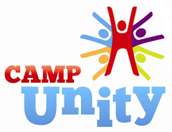 Please number in order (1, 2, 3, 4) the week(s) you would like your son/daughter to attend camp. For example number 1 would be your first choice. Spots are limited. If additional spots are available they will be offered on a first come basis.  Burlington Location: St. Paul’s Elementary School___ July 10th – 14th___ July 17th – 21st___ July 24th – 28th___ August 14th – 18thPlease note ALL families are required to meet with the Camp Directors prior to camp starting to discuss strengths and needs of camper(s) and to sign additional forms. Payment will be due at this time.After camp care may be available from 3:00pm-4:30pm for parents who are working beyond camp hours or are travelling significant distance to attend camp and are unable to pick up their camper at 3:00pm. There would be an additional fee of $110/week and spots would be limited. Please indicate if you would require after camp care.___ Yes I would require after camp care___ No I would not require after camp careName: ____________________________________________________  D.O.B.: _________________________  Age: _________Address:   _________________________________________________________________________________________________________________________________________________________________________________________________________Parent/Guardian Information:Name (1): _______________________________________________ Relationship to chid/youth:___________________________Home #: __________________________ Cell #: _____________________________ Work #: ______________________________Email: _______________________________________________ Same address as child/youth:  Yes   /   NoParent/Guardian Information:Name (2): _______________________________________________ Relationship to chid/youth:___________________________Home #: __________________________ Cell #: _____________________________ Work #: ______________________________Email: _______________________________________________ Same address as child/youth:  Yes   /   NoChild’s Legal Guardian: _______________________________ Child lives with: ______________________________Are you currently involved in any legal process regarding custody and access?   YES  /   NOIs there a legal custody agreement? YES NOCustody Type ____________  (A-Sole Custody Mother, B-Sole Custody Father, C-Joint Custody, D-Interim, E-Other (explain))*If C-Joint Custody, is the other custodial parent aware that you are registering for Camp Unity Halton   YES  /  NO*If E-Other, Please explain: _________________________________________________________________________Emergency Information:Primary Contact:Name: ________________________________________________   Relationship to child/youth: _________________________Home Phone: __________________________________________    Alternate Phone: __________________________________Address:   ________________________________________________________________________________________________                                                                                     Address, City and Postal CodeAlternate Contact:Name: ________________________________________________       Relationship to child/youth: _________________________Home Phone: __________________________________________    Alternate Phone: __________________________________Address:   ________________________________________________________________________________________________                                                                                     Address, City and Postal CodeMedical:Does your child/youth have any specific medical concerns?   _______________________________________________________________________________________________________________________________________________________________________________________________________________________________________________________________________Does your child/youth have any allergies?     _____________________________________________________________________________________________________________________________________________________________________________Specific Information: Child/youth diagnosis: ______________________________________________________________________________________________________________________________________________________________________________________________What are your child’s secondary disabilities? (Please check all that apply)Does your child take any medication? Yes _________	No____________If yes, what medication? ______________________________________________________________________________________________________________________________________________________________________________________________Are there any special considerations that our program should be aware of?  Please explain ______________________________________________________________________________________________________________________________________________________________________________________________________________________________________________________________________________________________________________________________Does your child require a special diet?  If yes, please specify: ______________________________________________________________________________________________________________________________________________________________________________________________________________________________________________________________________________________________________________________________Can your child swim:    Yes       No                                        Level:    Beginner            Intermediate            Advanced* Please note Camp Unity goes swimming 2-3 times per week. What are some of your child/youth strengths or interests at school and home: ______________________________________________________________________________________________________________________________________________________________________________________________________________________________________________________________________________________________________________________________What areas may your child/youth struggle with or find challenging at school and home: ______________________________________________________________________________________________________________________________________________________________________________________________________________________________________________________________________________________________________________________________What does your child like to do at home, share with us names of books, games, special activities or music: ______________________________________________________________________________________________________________________________________________________________________________________________________________________________________________________________________________________________________________________________Help us to make your child feel secure. What does your child try to avoid? What makes your child uncomfortable?______________________________________________________________________________________________________________________________________________________________________________________________________________________________________________________________________________________________________________________________What are magic words, phrases or ideas to pull them away from getting “stuck” ______________________________________________________________________________________________________________________________________________________________________________________________________________________________________________________________________________________________________________________________What is special about your child that you wish to share?______________________________________________________________________________________________________________________________________________________________________________________________________________________________________________________________________________________________________________________________Is there anything else about your child/youth that you feel we should know? ____________________________________________________________________________________________________________________________________________________________________________________________________________________________________________________________________________________________________________________________________________________________________________________________________________________________________________________________________________________________________________________________________________________________________________________________________________________________________________________________Child/Youth Information:   Sensory Issues   Learning Disability   Fine Motor   Visual Perceptual Difficulties   Abstract Reasoning   Memory Disorder   Depression   Expressive Language   Receptive Language   Articulation Difficulties   Social Language   Anxiety   ADHD   Cognitive Deficits   ADD   ODD   Slow Processing   Developmental Disability   Conduct Disorder   Academic Deficits/Difficulties   Other: ____________________________________________________________   Other: ____________________________________________________________